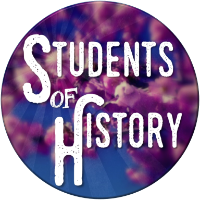 PrehistoryA Timeline of Early HominidsHunter-Gatherer SocietyCave PaintingsThe Agricultural RevolutionComparing the Paleolithic and Neolithic ErasArchaeologyThe 5 Characteristics of CivilizationWestern River Valley CivilizationsGeography of the Fertile CrescentSumerian City StatesMesopotamiaHammurabi’s CodeEarly Writing SystemsComparing Early Polytheism & MonotheismAncient Egypt's GeographyA Timeline of Ancient EgyptEgypt's Pharaohs and GovernmentThe Decline of EgyptEastern River Valley CivilizationsThe Geography of Ancient IndiaHarappan CultureHarappa and the Indus River ValleyThe Aryan Caste SystemThe Mauryan EmpireAncient China's GeographyChinese CultureThe Dynastic CyclePhilosophies of Ancient ChinaThe Dynasties of Ancient ChinaThe Great Wall of ChinaAncient GreeceGeography of Ancient GreeceThe Eras of Ancient GreeceGreek MythologyComparing Athens and SpartaThe Persian EmpireThe Golden Age of AthensPhilosophers of Ancient GreeceThe Peloponnesian WarAlexander the GreatComparing Hellenic & Hellenistic SocietyAncient RomeGeography of the Roman WorldComparing Patricians and PlebeiansRoman MythologyGeography of the Roman WorldComparing Patricians and PlebeiansThe Punic WarsThe Pax RomanaThe Decline of the Roman RepublicThe Life of Julius CaesarRoman Art and CultureGood and Bad EmperorsThe Rise of ChristianityRoman TechnologyTimeline of Ancient RomeDivision of the EmpireThe Fall of RomeThe Islamic WorldThe Origins of IslamThe Growth and Spread of IslamKey Beliefs of IslamEarly Caliphs and Dynasties of IslamThe Sunni-Shi'a SplitAchievements of the Islamic Golden AgeRise of the TurksClassical AsiaThe Gupta EmpireThe Great Wall of ChinaThe Qin and Han DynastiesThe Mongol EmpireFeudal JapanThe Silk RoadThe Middle AgesThe Role of the Roman Catholic ChurchThe Manor SystemThe Feudal SystemKnights & ChivalryEducation in the Middle AgesImportant Medieval Trade RoutesThe CrusadesThe Black DeathCharlemagne and the Holy Roman EmpireAfrican Empires and CivilizationsThe Geography of AfricaThe Kingdom of AxumGreat Zimbabwe and South & East AfricaThe Empire of GhanaThe Empire of MaliThe Songhai EmpireThe Trans-Saharan Gold-Salt TradeCivilizations and Empires of the AmericasThe Geography of MesoamericaEarly Mesoamerican CivilizationsThe MayaThe IncaThe Aztec EmpireNorth American Indigenous PeopleThe Renaissance and ReformationWhat is a Renaissance Man?The Italian RenaissanceLeonardo Da VinciMichelangelo and the Sistine ChapelRenaissance HumanismImportant Literary WorksComparing the Northern and Italian RenaissanceWilliam ShakespeareProblems in the Catholic ChurchHenry VIII of EnglandThe Printing PressThe Counter ReformationTimeline of the Protestant ReformationThe European Age of ExplorationRoutes of Famous European ExplorersImprovements in NavigationThe Columbian ExchangeThe Triangle of TradeThe Middle Passage and Transatlantic Slave TradeSpanish ConquistadorsPrince Henry the NavigatorEffects of European MigrationComparing Asian Responses to European ExplorationEurope's Absolute MonarchsCauses and Effects of Absolute MonarchsLouis XIV of FrancePeter the Great of RussiaPhilip II of SpainEngland’s Defeat of the Spanish ArmadaEngland’s Glorious RevolutionThe Age of Enlightenment in EuropeEnlightenment IdeasImportant Works of the EnlightenmentArt and Music of the EnlightenmentEnlightenment Ideas Lead to RevolutionsAn Age of Revolutions The Estate System in FranceCauses of the French RevolutionThe Guillotine During the French RevolutionTimeline of the French RevolutionThe Rise of NapoleonThe Downfall of NapoleonThe Congress of ViennaThe Revolutions of 1848The Unification of Italy and GermanyThe Colonial System in the AmericasSimon Bolivar & Latin American IndependenceToussaint L'Ouverture and the Haitian RevolutionThe Industrial RevolutionWhy the Industrial Revolution Began in EnglandThe Factory SystemImpact of the Industrial RevolutionInventions of the Industrial AgeTenements and UrbanizationChild Labor in the Industrial RevolutionComparing Economic PhilosophiesStrikes and Labor UnionsTokugawa JapanThe Age of ImperialismMotives for European ImperialismForms of ImperialismPerspectives on the White Man's BurdenResponses to Imperialism Around the WorldWorld War 1Marching Toward WarTimeline of World War 1The Zimmerman NoteUnderstanding World War 1 PropagandaNew Weapons of WW1The 14 Points and Treaty of VersaillesWorld War 1 at HomeThe Big 4 at VersaillesUnderstanding the Treaty of VersaillesThe Interwar PeriodThe Russian RevolutionGandhi and IndiaAtaturk and Nationalism in TurkeyA Civil War in ChinaWorld War 2 and the HolocaustThe Rise of DictatorsAppeasement Before WW2Important Battles of World War 2War in the PacificInternment of Japanese AmericansThe American Nisei RegimentsThe Navajo Code TalkersRosie the RiveterThe Tuskegee AirmenThe Night of Broken GlassThe HolocaustThe Geneva ConventionThe Cold WarThe Berlin AirliftThe Marshall PlanPost-War OrganizationsComparing the Vietnam and Korean WarsPerspectives on the Vietnam WarTimeline of the Cold War Era